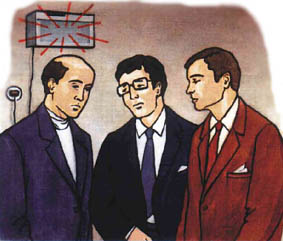 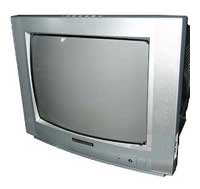 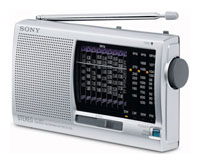 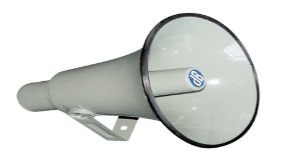 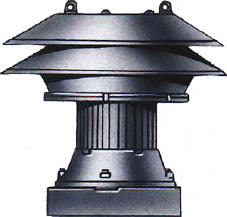 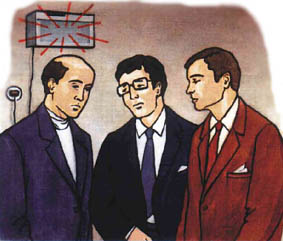 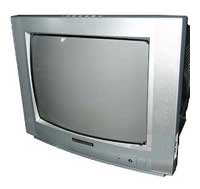 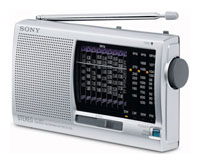 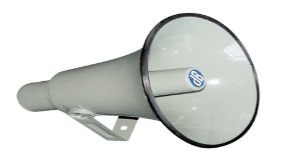 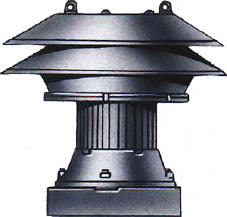 ВНИМАНИЕ  ВСЕМ!Если Вы услышали продолжительные сигналы (завывание электросирен, гудков предприятий, других сигнальных средств) знайте, это предупредительный сигнал «ВНИМАНИЕ ВСЕМ!»,далее последует сообщение. Местные органы власти, органы управления МЧС России через средства массовой информации сообщат о случившейся чрезвычайной ситуации и проинформируют Вас по действиям в создавшихся условиях.Услышав предупредительный сигнал «ВНИМАНИЕ ВСЕМ!», Вам необходимо:Немедленно включить радио, радиотрансляционные и телевизионные приемники для прослушивания экстренного сообщения.Дождаться поступления информации из средств массовой информации от местных органов власти, органа управления МЧС России.Действовать в соответствии с полученными рекомендациямиПосле звуковых сигналов до населения доводится речевая информация состоящая, как правило, из экстренного сообщения и речевой информации. Внимательно прослушайте экстренное сообщение и речевую информацию о сложившейся обстановке и порядке действий населения.Держите все средства массовой информации постоянно включенными в течении всего периода ликвидации ЧС. Если электроэнергия отключена, попытайтесь использовать средства информации, использующие автономные источники питания и периодически для экономии электроэнергии включайте их для получения информации.Примерные варианты текстов сообщений органов управления МЧС России населению в чрезвычайных ситуациях мирного времени по сигналу «ВНИМАНИЕ ВСЕМ!»Предупредительный сигнал оповещения «ВНИМАНИЕ ВСЕМ!» принят в системе гражданской обороны 2 января 1989 года для оповещения населения в чрезвычайных ситуациях мирного времени и в условиях войны.Примечание: Исходя из возникшей чрезвычайной ситуации, а также сложившейся обстановки, содержание текстов речевых сообщений может изменяться и отличаться от приведенных выше. Тексты сообщений передаются в течении пяти минут с прекращением подачи другой информации.Помните, если Вы почувствовали, что Ваш организм подвергся вредным воздействиям, действуйте, не дожидаясь сигнала «ВНИМАНИЕ ВСЕМ!», в дальнейшем постарайтесь получить информацию о случившемся. Примерное экстренное сообщениеПримерная речевая информацияПримерный порядок действия населения по сигналуПримечаниеПримечаниеПри аварии на радиоактивно-опасном объекте (атомной станции)При аварии на радиоактивно-опасном объекте (атомной станции)При аварии на радиоактивно-опасном объекте (атомной станции)При аварии на радиоактивно-опасном объекте (атомной станции)При аварии на радиоактивно-опасном объекте (атомной станции)Внимание всем!Говорит управление по городу «Н» Главного управления МЧС России.Граждане!Произошла авария на Н-ской атомной электростанции.В связи с аварией на Н-ской АЭС ожидается выпадение радиоактивных осадков! Населению, проживающему в населенных пунктах (перечисляются населенные пункты) необходимо находиться в помещениях. Произвести герметизацию жилых помещений и мест нахождения домашних животных. Принять йодистый препарат. Будьте внимательны к дальнейшим сообщениям.Внимательно прослушайте сообщение. Не паникуйте. Закройте органы дыхания платком, одеждой. Слушайте дополнительную речевую информацию о порядке действий. Действуйте. Оказавшись на улице, закройте органы дыхания платком, одеждой, постарайтесь укрыться в помещении и приступить к его герметизации. Если нет такой возможности постарайтесь закрыть все открытые участки тела одеждой, и найдите любое укрытие. Если беда застала Вас в квартире, также вначале закройте органы дыхания платком, одеждой, затем приступите к полной герметизации квартиры. Примите йодистый препарат (Йодомарин®-200, Калия Йодид). Постарайтесь предельно быстро герметизировать одно из наиболее подходящих для этой цели небольшое помещение. Затем приступите к герметизации помещений для животных и кормов. Далее действуйте, следуя рекомендациям органов местной власти, органов управления МЧС России получаемым через средства массовой информации.При отсутствии йодистого препарата - необходимо принять в очень малых количествах 1-2 капли для детей до 2-х лет и 3-4 капли для взрослых 5% спиртовой раствор йода на стакан воды.При отсутствии йодистого препарата - необходимо принять в очень малых количествах 1-2 капли для детей до 2-х лет и 3-4 капли для взрослых 5% спиртовой раствор йода на стакан воды.При аварии на химически опасном объектеПри аварии на химически опасном объектеПри аварии на химически опасном объектеПри аварии на химически опасном объектеПри аварии на химически опасном объектеВнимание всем!Говорит управление по городу «Н» Главного управления МЧС России.Граждане!На ООО «Н» произошел выброс химически опасного вещества хлораОблако аварийно химически опасного вещества распространяется в направлении (указывается направление). В зону химического заражения попадают улицы (перечисляются улицы). Выходить из зоны заражения необходимо в направлении (указывается маршрут выхода из зоны заражения). Будьте внимательны к дальнейшим сообщениям.Внимательно прослушайте сообщение. Не паникуйте. Закройте органы дыхания платком, одеждой, если есть возможность, предварительно смочите их водой. Слушайте дополнительную речевую информацию о порядке действий. Действуйте. Постарайтесь выйти из зоны заражения. При невозможности это сделать: 1.оказавшись на улице постараться укрыться на верхних этажах зданий. 2.если беда застала Вас в квартире, также в начале закройте органы дыхания платком, одеждой, если есть возможность, предварительно смочите их водой, затем приступите к полной герметизации квартиры. Далее действуйте, следуя рекомендациям органов местной власти, органов управления МЧС России получаемым через средства массовой информации.Внимательно прослушайте сообщение. Не паникуйте. Закройте органы дыхания платком, одеждой, если есть возможность, предварительно смочите их водой. Слушайте дополнительную речевую информацию о порядке действий. Действуйте. Постарайтесь выйти из зоны заражения. При невозможности это сделать: 1.оказавшись на улице постараться укрыться на верхних этажах зданий. 2.если беда застала Вас в квартире, также в начале закройте органы дыхания платком, одеждой, если есть возможность, предварительно смочите их водой, затем приступите к полной герметизации квартиры. Далее действуйте, следуя рекомендациям органов местной власти, органов управления МЧС России получаемым через средства массовой информации.Хлор оседает (скапливается) в нижних этажах зданий и подвалах. Если имеется ватно-марлевая повязка, смочите ее 2% раствором питьевой соды и используйте ее в дальнейшем вместо платка.При возможном землетрясенииПри возможном землетрясенииПри возможном землетрясенииПри возможном землетрясенииПри возможном землетрясенииВнимание всем!Говорит управление по городу «Н» Главного управления МЧС России.Граждане!В связи с возможным землетрясением примите необходимые меры предосторожности.Отключите газ, воду, электричество, погасите огонь в печах. Оповестите население о полученной информации. Возьмите необходимую одежду, документы продукты питания, воду и выйдите на улицу. Окажите помощь престарелым и больным. Займите место вдали от зданий и линий электропередач. Находясь в здании (помещении) во время первого толчка встаньте в дверной проем. Не паникуйте. Будьте внимательны к дальнейшим сообщениям.Внимательно прослушайте сообщение. Не паникуйте. Приступите к комплектованию рюкзака (чемодана) необходимыми вещами, которые возьмете с собой. Слушайте дополнительную информацию о порядке действий. Действуйте. Постарайтесь как можно быстрее покинуть здание или помещение, в котором Вы находитесь. Если Вы почувствовали толчки, при первом же толчке попробуйте занять наиболее безопасные места, это дверные проемы. Далее действуйте, следуя рекомендациям органов местной власти, органов управления МЧС России получаемым через средства массовой информации.Наиболее безопасные места при обрушении зданий, это оконные и дверные проемы.Наиболее безопасные места при обрушении зданий, это оконные и дверные проемы.При наводненииПри наводненииПри наводненииПри наводненииПри наводненииВнимание всем!Говорит управление по городу «Н» Главного управления МЧС России.Граждане!В связи с ливневыми, продолжительными дождями и резким повышением уровня реки «Н» ожидается подтопление населенного пункта «Н»Населению, проживающему на улицах (перечисляются улицы) покинуть дома и прибыть к (указывается место сбора) для расселения. Перед уходом выключить газ, воду, электричество т электронагревательные приборы. Не забудьте взять с собой документы, деньги и предметы первой необходимости. Граждане, проживающие по улицам (перечисляются улицы) не попадают в зону затопления. Но возможно незначительное подтопление домов (перечисляются дома). жителем этих домов перенести все документы и вещи на верхние этажи или чердаки. Будьте внимательны к дальнейшим сообщениям.Внимательно прослушайте сообщение. Не паникуйте. Слушайте дополнительную речевую информацию о порядке действий. Действуйте. Если Вы будете эвакуированы, срочно возьмите документы, деньги и предметы первой необходимости и идите к указанному месту.Проинформируйте соседей, постарайтесь по пути известить о эвакуации всех, то Вам попадется. Знайте – дорога каждая минута. Если Вы попадаете в зону незначительных подтоплений, начните переносить документы и вещи на верхние этажи или чердак. оказавшись на улице постарайтесь укрыться на верхних этажах зданий. Если наводнение застало Вас в поле, лесу и т.д. необходимо определить возвышенные места и постараться занять их, прежде чем Вы попадете в воду. Если же Вы попали в поток воды, используйте любые подручные средства которые смогут удержать Вас на плаву продолжительное время. При эвакуации берите только самое необходимое. Это документы, деньги, туалетные принадлежности, медикаменты, теплые вещи, запас продуктов питания и воды на 1 сутки. Постарайтесь, что бы все это уместилось в рюкзак или небольшой чемодан, который Вы будете способны нести продолжительное время.При эвакуации берите только самое необходимое. Это документы, деньги, туалетные принадлежности, медикаменты, теплые вещи, запас продуктов питания и воды на 1 сутки. Постарайтесь, что бы все это уместилось в рюкзак или небольшой чемодан, который Вы будете способны нести продолжительное время.